Planning a family day-trip to the Hong Kong Wetland ParkWeb page “Learning at Wetlands”(Teachers’ Notes) 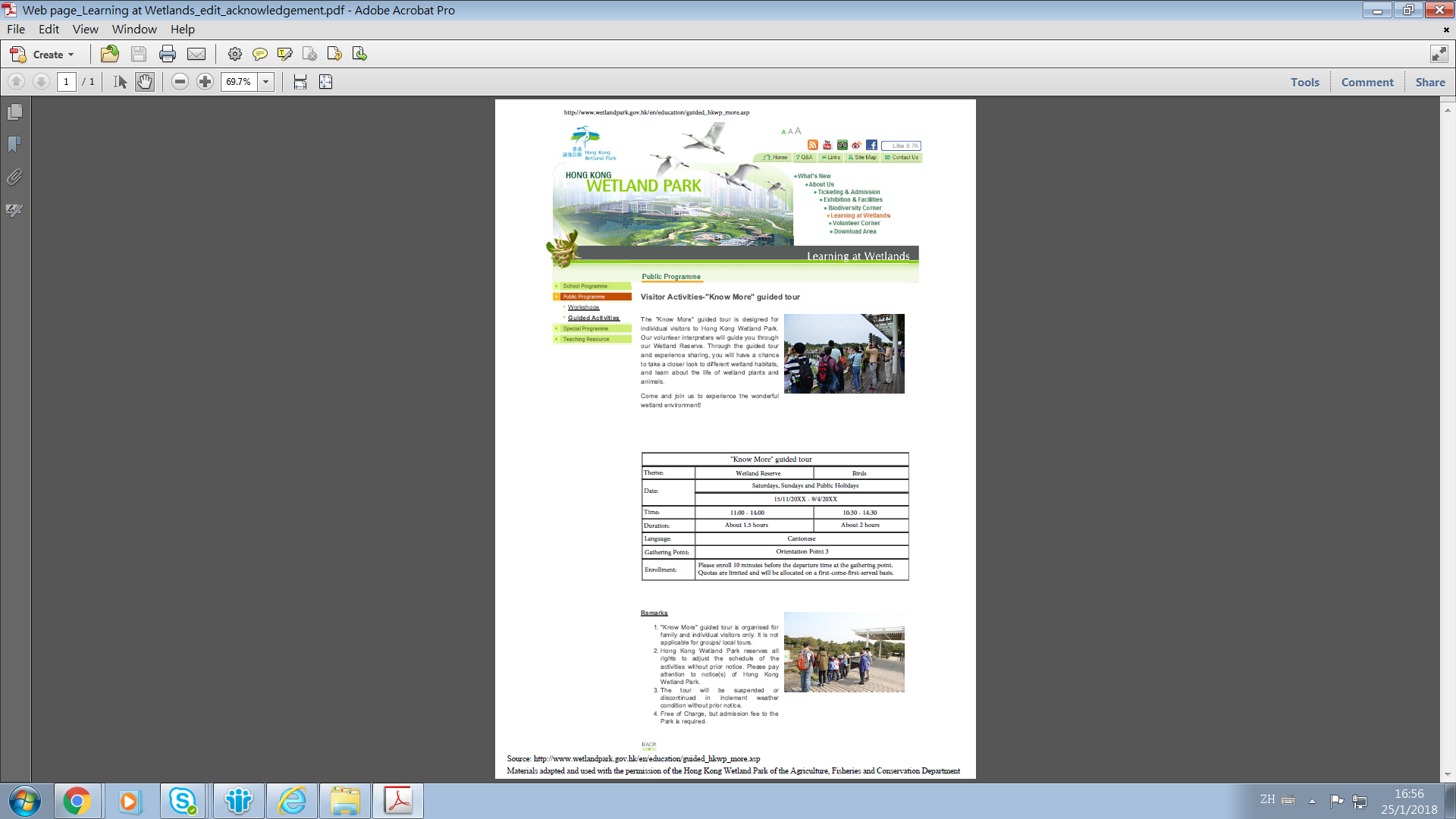 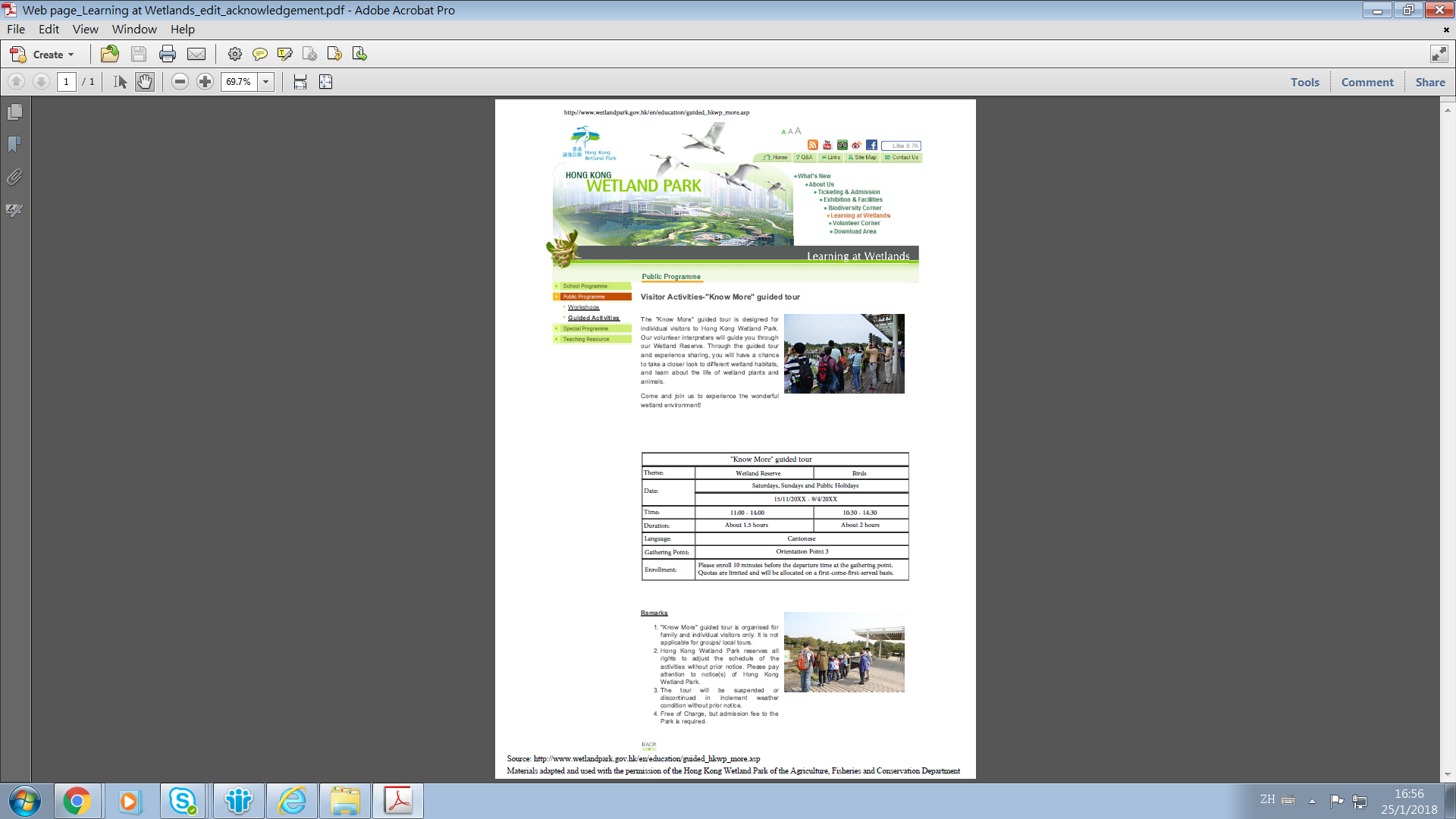 